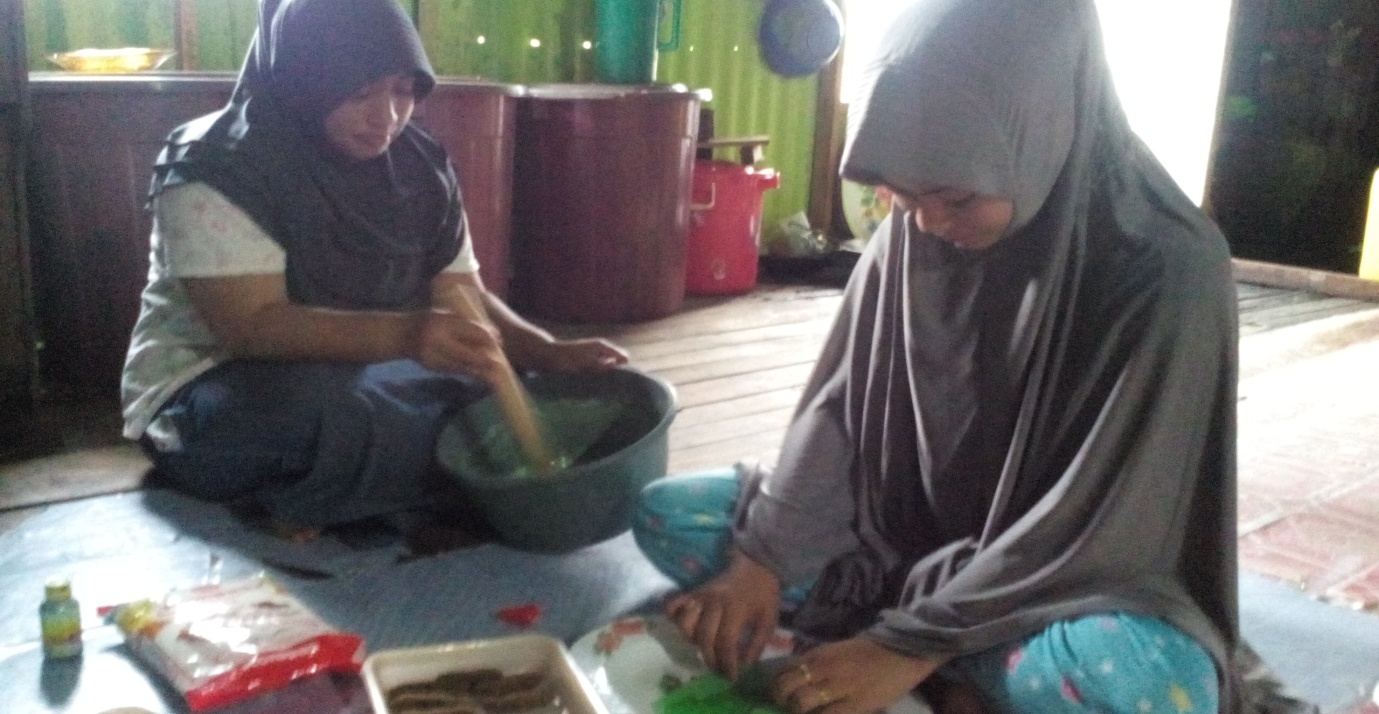 Gambar 1. 3 proses pembuatan kue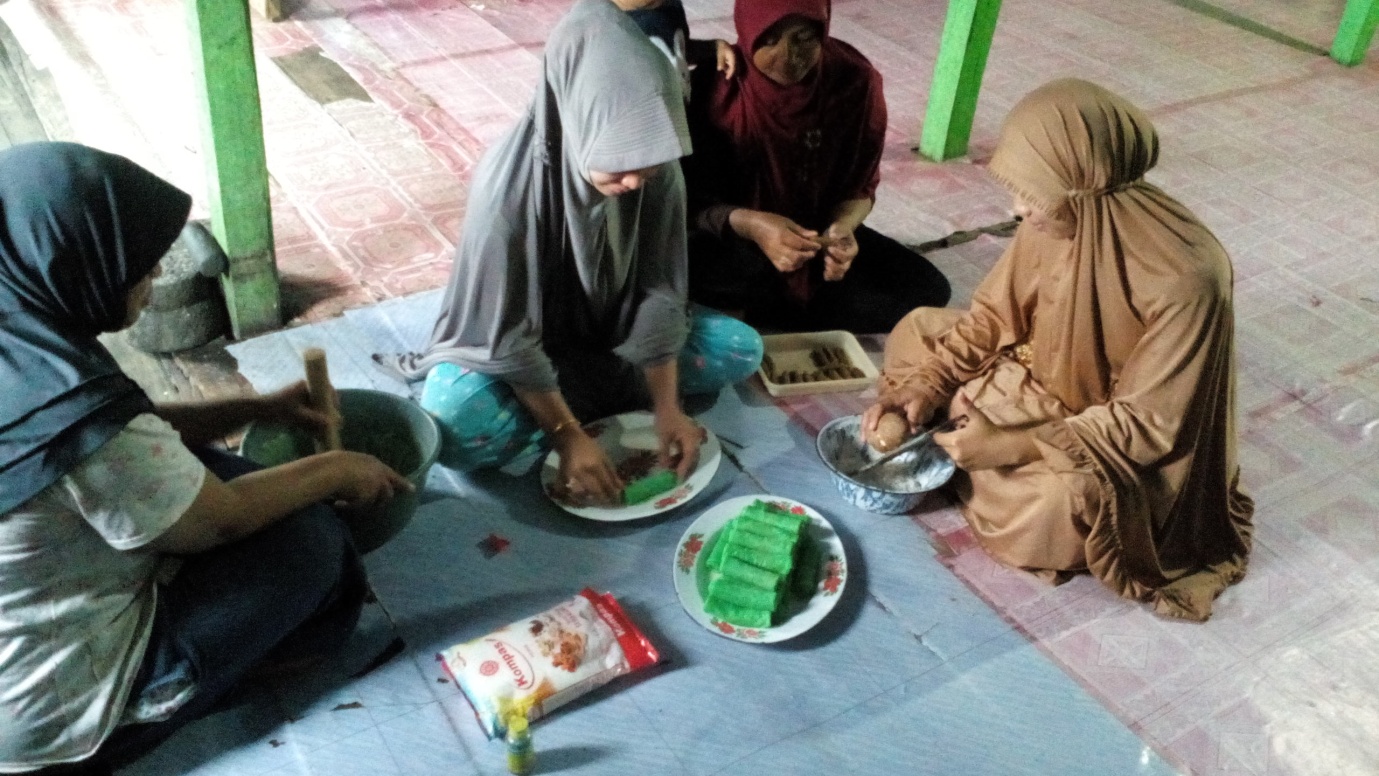 Gambar 1.4 Proses pembuatan kue